LOCARNOhelle 3 ½-Zimmer-Wohnungmit grossem, gedecktem Balkon an zentraler Lage………………………………………..……………………….….………….…………………………………….…….appartamento luminoso di 3 ½ localicon grande balcone coperto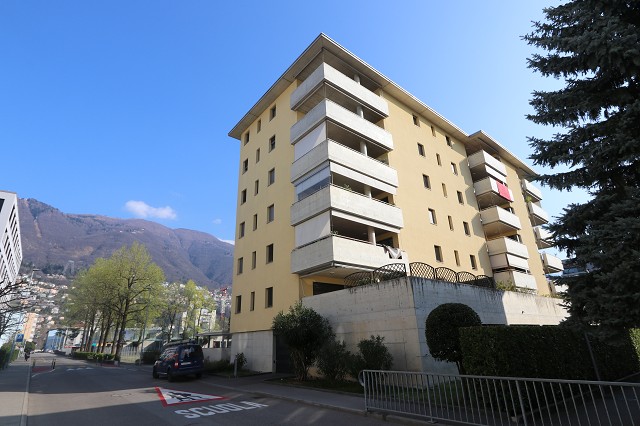                                       4180/2962Fr. 575'000.--  Standort | Umgebung6600 Locarno, via ai Saleggi 33Region:	LocarneseLage:	zentral, sonnig und ruhigSchulen:	jaEinkauf:	500möffentlicher Verkehr:	100mAutobahn:	23km  BeschreibungDiese helle 3 ½-Zimmer-Wohnung liegt an zentraler, ruhiger und sonniger Lage im südlichen Teil von Locarno an der via ai Saleggi 33. Die 2005 erbaute Wohnung befindet sich in einem guten Zustand. Sie wirkt hell und wohnlich und verfügt über zwei Schlafzimmer, praktische Einbauschränke im Eingangsbereich, Waschturm/WC, Bad/WC sowie einem offenen Wohn/Essraum mit Küche. Vorgelagert ist ein grosszügiger, gedeckter Balkon. Zur Wohnung gehören ein Kellerabteil und ein Parkplatz in der Tiefgarage. In ca. 5-10 Gehminuten erreicht man bequem den Lago Maggiore und die Piazza Grande. In der Nähe befinden sich Einkaufsmöglichkeiten und die Schulen.   Highlightshelle Wohnungzentrale und ruhige Lagegrosser, gedeckter BalkonParkplatz in der TiefgarageIn Seenähe  Ubiciazione6600 Locarno      Regione:	LocarnesePosizione:	centrale, tranquilla e soleggiata	Scuole:	siPossibilità d'acquisti:	siMezzi pubblici:	50mProssima città:	50mAutostrada:	20km  DescrizioneQuest’appartamento di 3 ½ locali si trova al terzo piano in posizione centrale, tranquilla e soleggiata in via Saleggi 33 a Locarno.L’edificio è del 2005 e l’appartamento e la casa sono ben tenuti. L’appartamento comprende un atrio, un soggiorno/pranzo con cucina, un grande balcone coperto, due camere una vasca da bagno/WC, un WC ed un ripostiglio. Nell’autorimessa c’è un posto macchina. Nell’immediata vicinanza si trova una fermata del bus. La stazione ferroviaria dista ca. 800 m. Il mercato Migros MM si trova a 100 m e un grande negozio Bio in 50 m distanza.  L’immobile è situato a 300 m dal lungolago e della Piazza Grande.  HighlightsAppartametno luminoso1 grande balcone copertoZona centrale e tranquillo Posteggio nell’autorimessaVicino al lungolago                Eingang, Wohn-/Esszimmer mit Küche         entrata, soggiorno, pranzo e cucina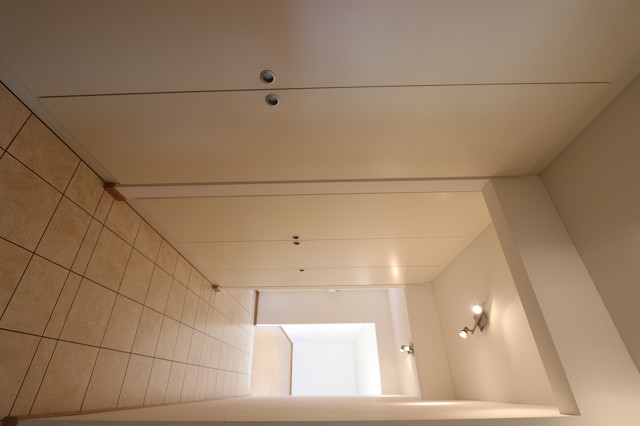 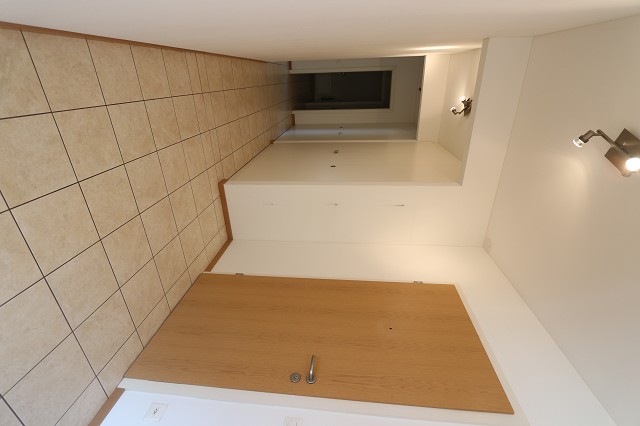 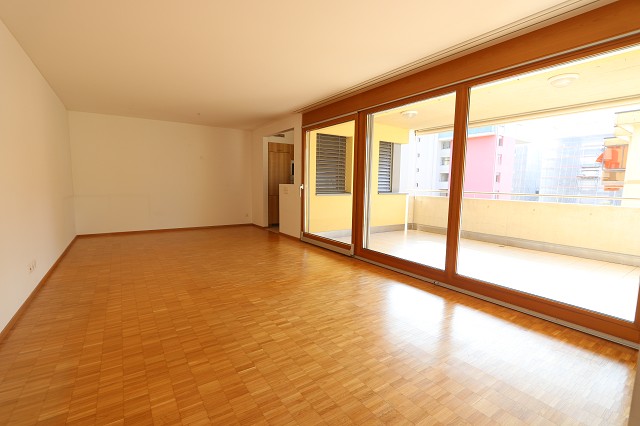 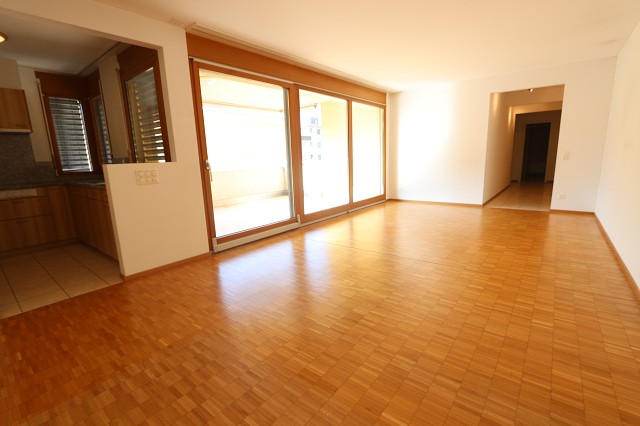 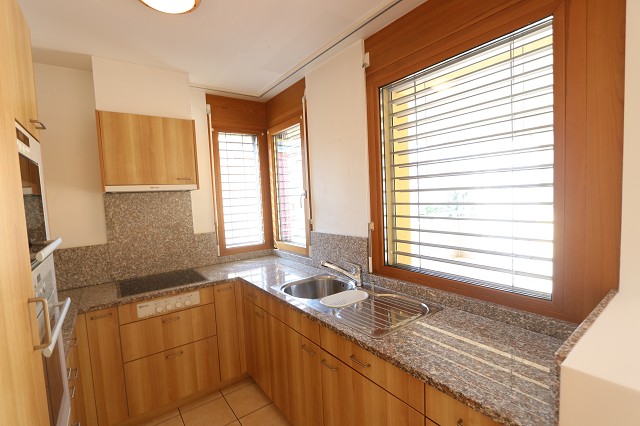 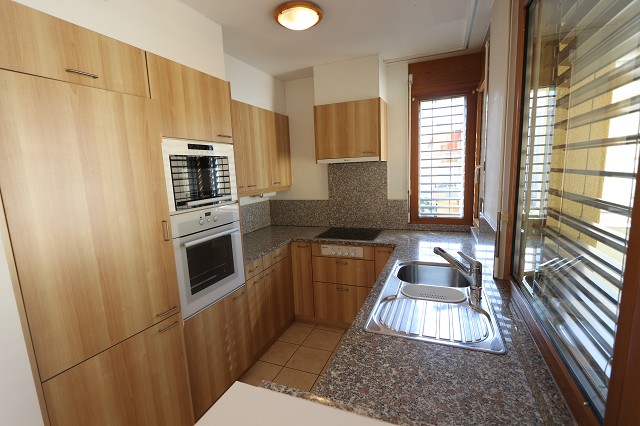            WC/Waschmaschine, Bad und 2 Zimmer          WC/lavanderia, bagno e 2 camere 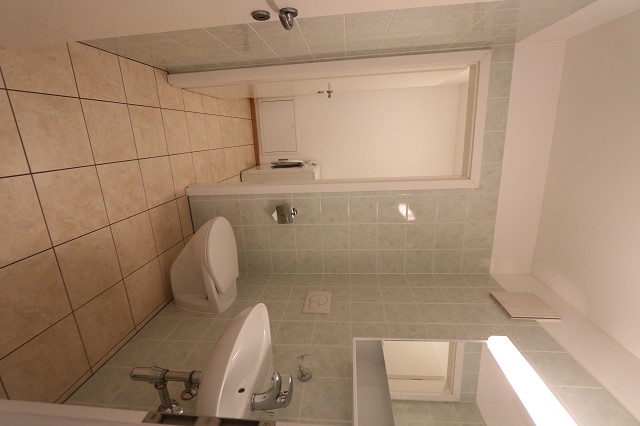 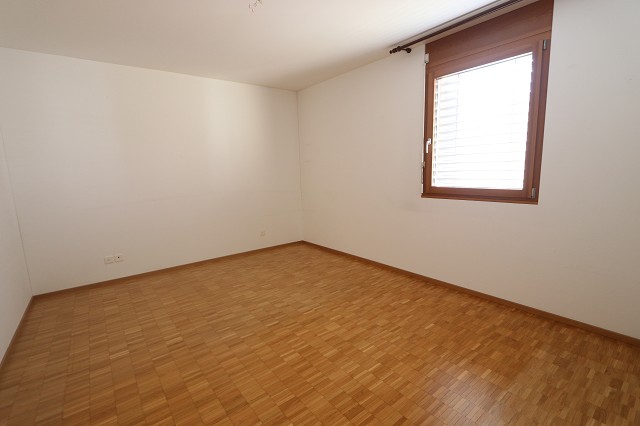 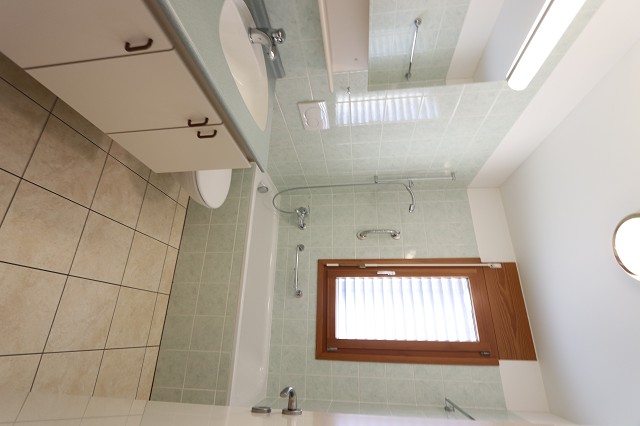 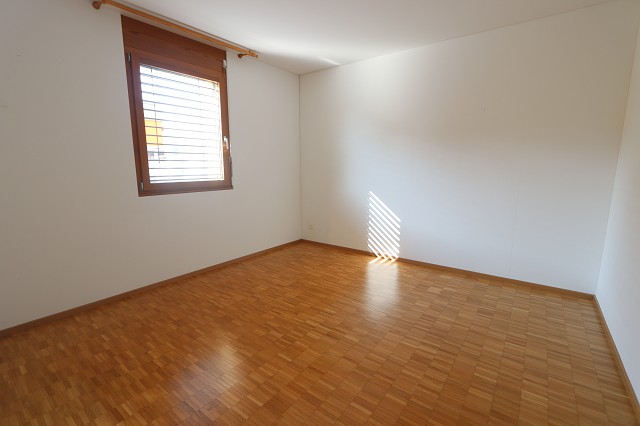       	                                 Balkon mit Aussicht        balcone con vista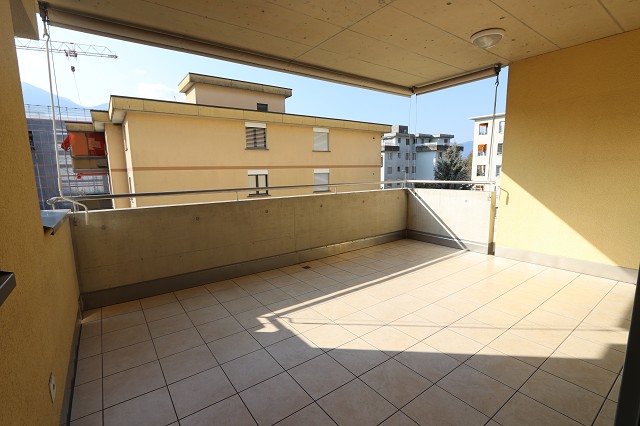 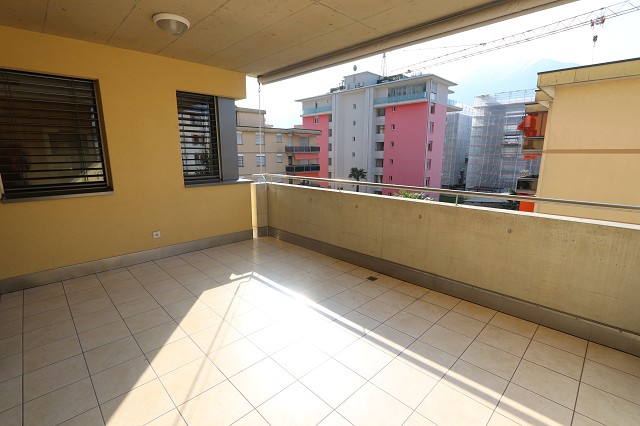 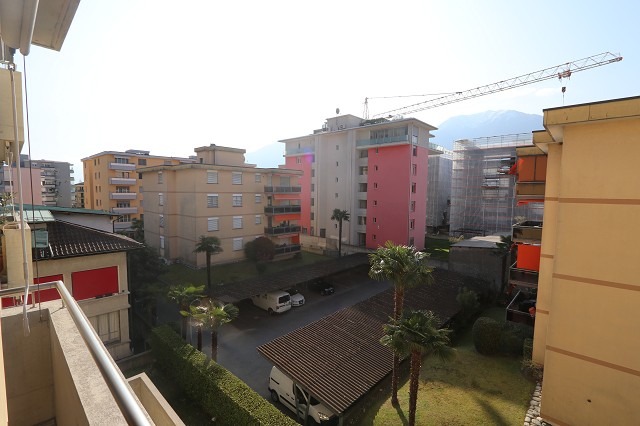 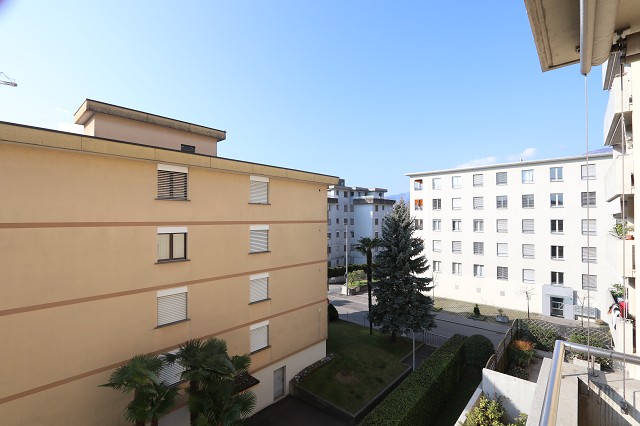 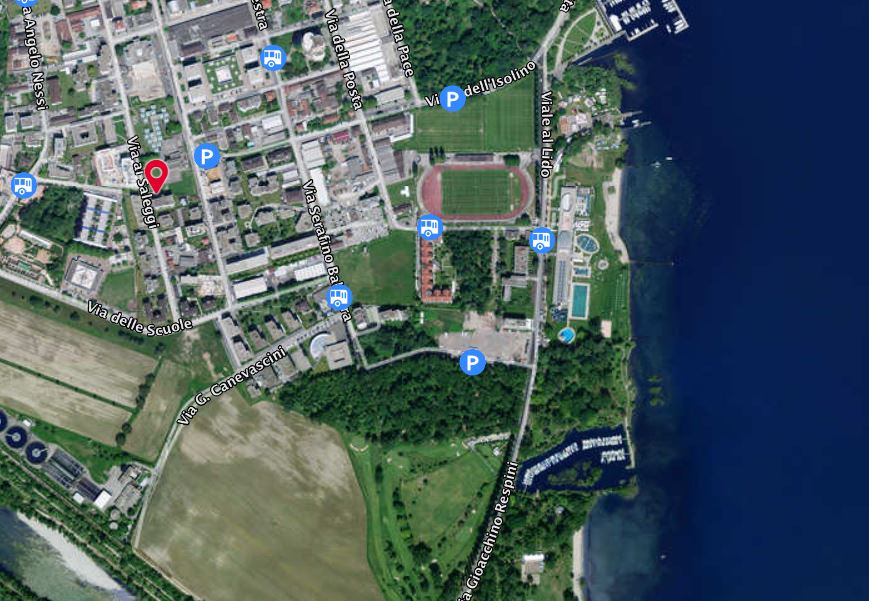 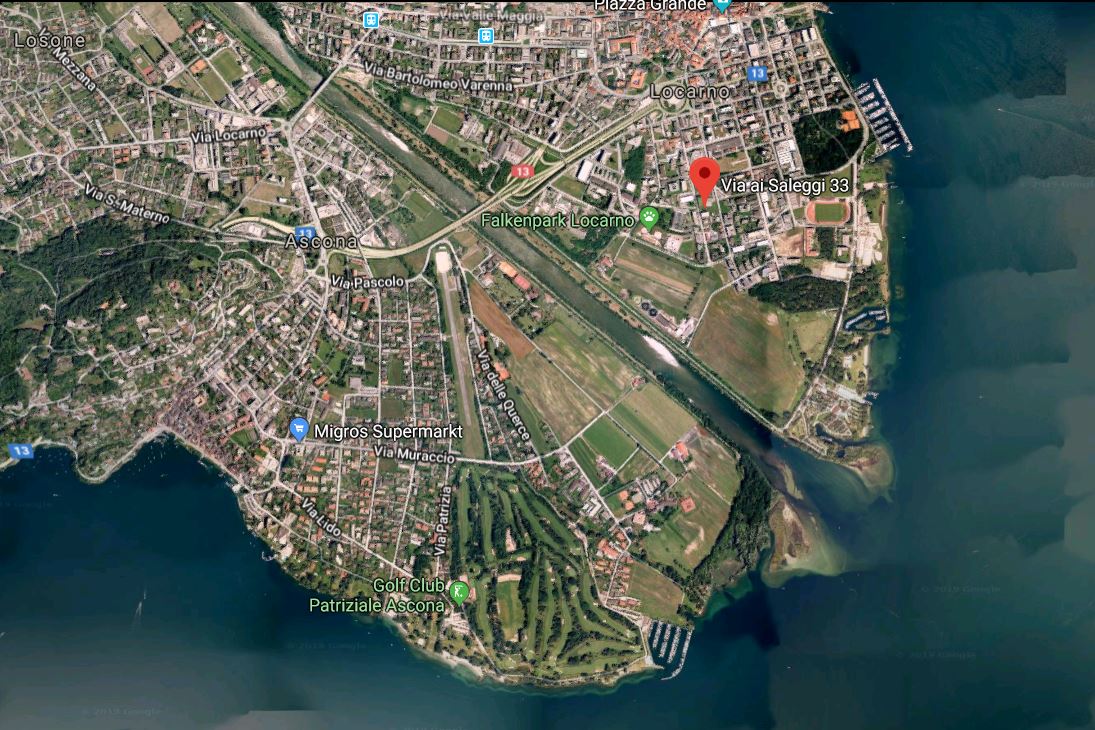   TICINO | Ascona       TICINO |   Locarno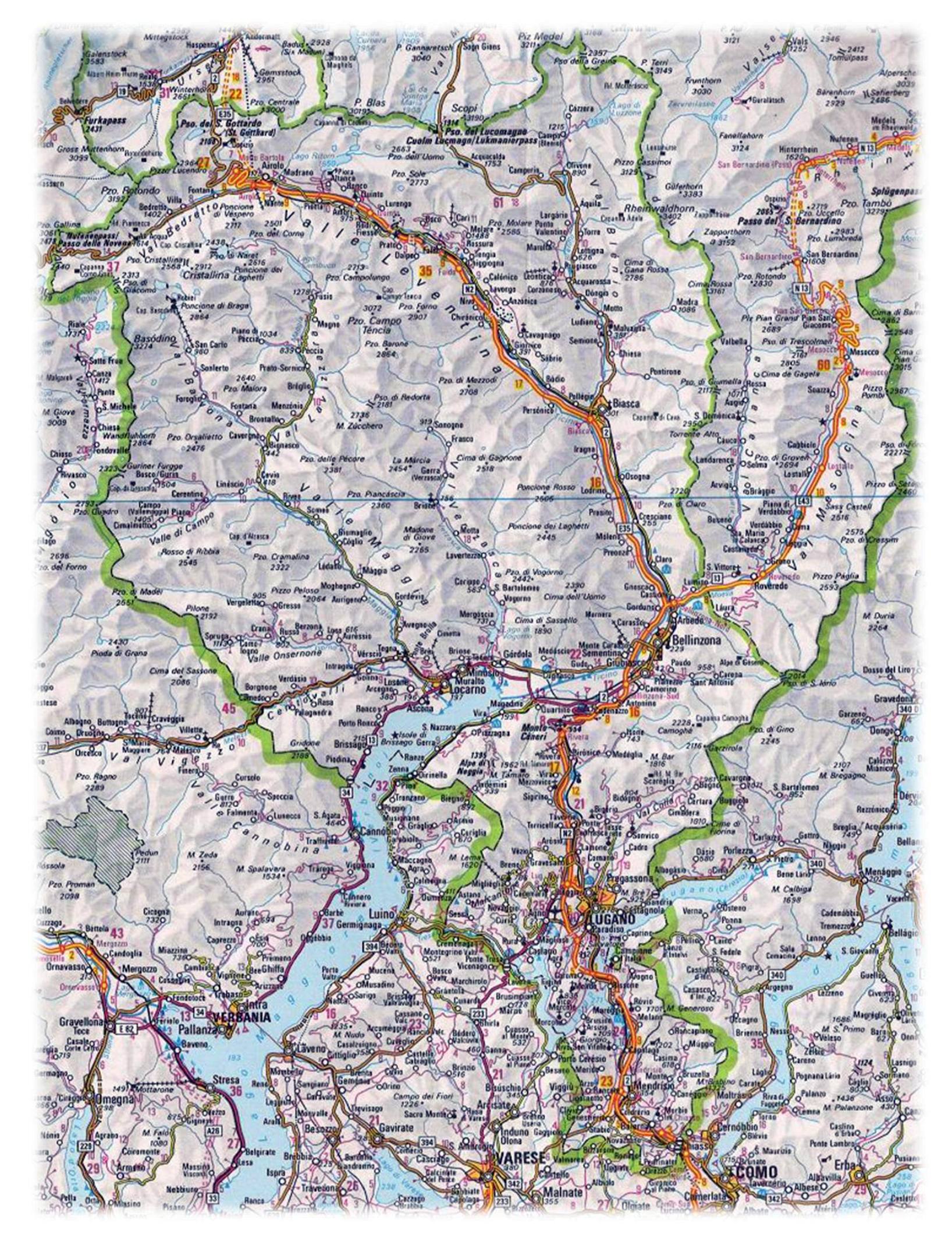 